МБУК Центральная библиотека МР Благоварский районПрограмма летнего чтения «Библиолето- 2015»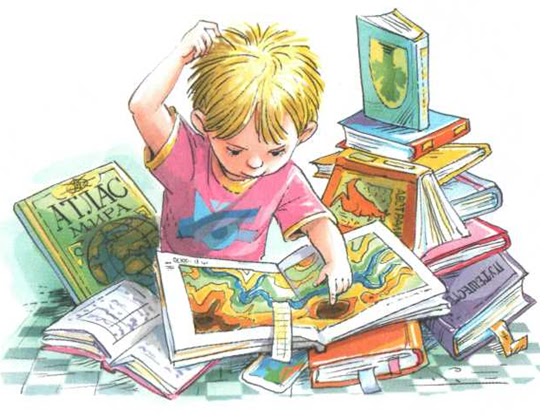 В целях организации досуга детей летом, а также стимулирования чтения детей, расширения их читательского кругозора и развития литературно-творческих способностей МБУК ЦБ разработал программу летнего чтения «Библиолето- 2015» Цель: Организация досуга детей и подростков в летние каникулы с помощью лучшей детской литературы и формирование нравственно–правовой культуры у юных читателей.  Основные задачи: Привлечь читателей к активному участию в программе летнего чтения «Библиолето-2015»  через организацию и проведение массовых мероприятий. Продвигать лучшие современные образцы художественной, познавательной и нравственно-правовой литературы для детей и подростков. Способствовать развитию читательского интереса через индивидуальные и творческие формы работы. Расширить социальное партнерство для поддержки деятельности библиотек по продвижению детского чтения.  Основные принципы реализации программы: "Читаем, думаем, творим!" "Библиотека без границ" "Безопасный отдых"  Организация  общерайонных мероприятий:  Основные мероприятия: В течение всего летнего периода: флэш-акция  «Лето! Улица! Библиотека!» фотокомикс «Мы ВЕЗДЕ читаем летом!»Акция по развитию буккроссинга «Превратим весь мир в библиотеку!»Акция «Селфи с новой книгой»Цикл мероприятий «Книжная дверь в лето и в целый мир»Цикл летних чтений "Солнце на книжной странице" Серия книжных выставок «Летняя карусель»Конкурс «Книжные ″киты″ – летние хиты»Цикл мероприятий «Прекрасней нет земли Благоварской»: к 80- летию районаЦикл мероприятий «Страницы книг расскажут о войне»: к 70- летию Великой Победы "Животные - герои" 
(Работа с познавательной и художественной литературой о животных) В течение всего летнего периода: Буккроссинг "С книжной полки спрыгнул крокодил!" Стендовая информация "Интересное лето - 2015"Медиасалон "Настоящие мультфильмы о настоящих животных!" Цикл мероприятий "Литературный зоопарк"  Литературное путешествие  «Животные  на  страницах книг». Презентация Красной книги «Животный мир: загадочный и необычный» Акция «Протяни руку лапам»Тема: "В стране литературных героев" В течение всего летнего периода: Литературно–творческая акция "Прочитал сам – поделись с другом" Цикл закладок "Волшебный мир героев книг" Мультсалон "В гостях у сказки" День фантазии «Литературный вернисаж»День вдохновения «Театральный калейдоскоп»Литературный класс «Гусиное перо» (литературное творчество)Конкурса творческих работ «Самая интересная книга лета-2015»Цикл мероприятий к юбилеям писателей  «Золотая полка юбиляра» Ведение читательского дневника «Моё книжное лето-2015» в форме смэшбукаКонкурс  «Открытое письмо любимому герою!»Литературная викторина "Остроты по Остеру" 
"Союз кино, игры и книги" 
(Лучшая детская литература в экранизации) В течение всего летнего периода: Викторина на дому "Пикник на обочине" Цикл читательских рекомендаций "Советы для суперлета" Выставка-просмотр "Из книги на экран: лучшее" Анкетирование "Моя любимая книга в кино"  Цикл мероприятий «ЧИТАЙ, ИГРАЯ. ОТДЫХАЙ, ТВОРИ!»Мульт- викторина «Музыкальное  кино»Тематические  игры  «Следопыт» Литературная игра «Следствие ведут…»Литературное казино «Денежный вопрос»Презентация игры «Умники и умницы» по феерии А.Грина «Алые паруса»"Заходи в зеленый дом, чудеса увидишь в нем" 
(Мир живой природы в детской литературе) В течение всего летнего периода: Литературно-творческий конкурс "Разноцветная палитра живой природы" Летняя эко-лаборатория "Мы - следопыты!" Цикл литературных игр "Литературная перепутаница" Цикл настольных игр "Веселая страна" Цикл книжных выставок "Природа – муза вдохновения"  Цикл  мероприятий «Дети - друзья природы»  Экологический книгомаршрут «Сказки библиотечного леса»Громкие  чтения «Коллекция экологических  сказок»"Книги–юбиляры - 2015" В течение летнего периода: Цикл закладок по книгам-юбилярам – 2015 "Книжная сокровищница"Видеосалон "Книжная гостиная" Выставка–творчество "Мы все из книжек в вам пришли" Тематические книжные выставки «Литературная палитра писателей-юбиляров» Стендовые презентации «Путешествие по литературным созвездиям», «Литературные юбилеи»;- литературно-музыкальная гостиная «День литературных юбилеев»- литературные аукционы, литературные галереи, литературные дилижансы «Литературные портреты на фоне юбилея», «Юбилей у нас в библиотеке»литературные мозаики, литературные загадки, шанс-викторины, экспресс-викторины, библио-лото «На повестке дня юбиляры 2015 года», «Юбилейно-литературное ассорти»Цикл мероприятий «Жизнь замечательных больших детей»:Детские писатели- юбиляры 2015 года Информационно-библиографическое обеспечение программы:    Методическое обеспечение программы:   Аналитическая деятельность: 1-2 июня Праздники открытия программы летнего чтения "Библиолето- 2015»   июнь – август Районный конкурс рекламы книги–юбиляра – 2015 года "Дарите чтение друг другу"(ВКонтакте) июнь - август Районный конкурс «Мой портрет с любимой книгой»август Букмистерия "Чудесных книг волшебный мир" (заключительный районный праздник)  Июнь: Июнь: Июнь: ФормаНазвание Возраст  Акция (открытие ПЛЧ)  "Хватит скучать, начинай читать!" (По принципу "Чтение на лужайке")  1-8 кл. Час литературного героя "Что за прелесть бабушкин кот!" (Образ кота в творчестве А.С. Пушкина. К Пушкинскому дню России)  1-4 кл. Виртуальная игра–путешествие "Джунгли зовут!" (К юбилею Р. Киплинга)  5-7 кл.  Кн. выставка-симпатия "Сто друзей, сто мастей" (Сказки и рассказы о животных) 1-4 кл. Кн. выставка-отзыв "О всех созданиях прекрасных и удивительных" (Художественная литература о животных)  5-8 кл. Книжная выставка–удивление "Почему так бывает?" 3-8 кл. Июль: Июль: Июль: Литературно–игровой час  Зотов В. Лесная азбука 2-5 кл. Медиасалон "Настоящие мультфильмы о настоящих животных!" 1-8 кл. Август: Август: Август: Визитная карточка  "Вот оно, какое наше лето!" 1-5 кл.; 6-8 кл.  Выставка творческих работ "Литературный калейдоскоп" 1-5 кл.; 6-8 кл.  Выставка читательского формуляра "Знакомьтесь: это Я" 1-4 кл. Участие в районном празднике закрытия ПЛЧ Букмистерия "Чудесных книг волшебный мир"  6-8 кл. Июнь: Июнь: Июнь: ФормаНазвание  Возраст День открытия ПЛЧ - 2015  "Будем с книгой дружить, будем книгой дорожить" 1-5 кл. Электронная презентация рекомендательного списка "Книги "Заветной мечты" 5-8 кл. Мультсалон "В гостях у сказки" 1-4 кл.; дошк. Кн. выставка–знакомство "У "Самовара" я и мои друзья" 1-4 кл.; дошк. Кн. выставка–реклама "Лето с "Заветной мечтой" 5-8 кл. Июль: Июль: Июль: Громкое чтение Михалков С. Дядя Степа  1-5 кл. Электронная викторина "Лучшие друзья "Самовара" 1-5 кл. Мультсалон "В гостях у сказки" 1-4 кл. Август: Август: Август: Кн. выставка читательского формуляра "Лето на 5+" 1-8 кл. Выставка творчества "Кто читал, что видал, на бумаге рисовал" 1-8 кл. Участие в районном празднике закрытия ПЛЧ Букмистерия "Чудесных книг волшебный мир" (представления своей визитной карточки)  1-8 кл. Июнь: Июнь: Июнь: ФормаНазвание  Возраст Праздник открытия ПЛЧ "Летние радости" 1-9 кл. Видео-викторина по экранизациям лучших детских книг "Любимая книга в кино" 1-9 кл. Веселые флеш-минутки "Смешарики - онлайн"  3-5 кл. Представление новой книги  1-6 кл. Час обсуждения видеоклипов "Мое королевство"  6-8 кл. Раздача информационно-рекламных библиофлаеров "Ура! Каникулы!" 1-9 кл. Июль: Июль: Июль: День периодики "О кино и книге" 1-9 кл. Выставка – представление тематической рубрики журнала  "Почитай, поиграй, посмотри!" 6-9 кл. Выставка – представление тематической рубрики "Любимчики" (любимые детские книги и фильмы)  3-7 кл. Журнальный ералаш "Смотрим и читаем" (советы знатоков: читателей и библиотекарей)  5-7 кл. Интернет–обозрение электронных версий детских журналов "Полет в неизвестность" 5-7 кл. Представление рекомендательного списка "Все читали и смотрели! А ты?" 5-7 кл. Август: Август: Август: Медиапрезентация по итогам анкетирования  "Знай, все победят только лишь честь и свобода" 3-9 кл. Стендовая выставка творческих работ читателей "Вот оно какое, наше лето!.." 1-9 кл.  Участие в районном празднике закрытия ПЛЧ  Букмистерия "Чудесных книг волшебный мир" (представления своей визитной карточки)  1-9 кл. Июнь: Июнь: Июнь: ФормаНазвание  Возраст Праздник открытия ПЛЧ "Мы хотим, чтоб ваше лето было книгами согрето" 1-9 кл. Конкурс "Я рисую на асфальте" 1-9 кл. Медиа-обзор "Прекрасен мир живой природы" 1-9 кл. Игра-соревнование "Пешеходная академия дорожных наук" 1-9 кл. Книжная выставка–приглашение "В гости ждет тебя природа!" 5-9 кл. Книжная выставка–представление "Сколько красок! Сколько света! Замечательное лето!" 1-5 кл. День чудес с Пушкиным. Кн. выставка–творческий портрет  "Мы с Пушкиным знакомы с детства" 1-6 кл. Литературная игра-путешествие "Мой Пушкин" 1-6 кл. Мульт-парад "Сказки Лукоморья" 1-6 кл. Июль: Июль: Июль: Рейтинг–опрос "Лидер лета"  5-9 кл. Чтение с комментариями В. Бианки "Приключения Муравьишки", "Мышонок Пик"  3-4 кл. Кн. выставка–панорама "Природа в поэзии, музыке, живописи" 6-9 кл. Кн. выставка-галерея "Природа в картинах русских художников" 1-5 кл. Август: Август: Август: Портфолио победителя ПЛЧ "Лучший следопыт" 1-9 кл. Рейтинг–афиша "Чемпион чтения" 1-9 кл. Кн. выставка-хобби "Красота живет повсюду, важно только верить в чудо" 1-6 кл. Кн. выставка-творчество "Мудрость природы: детский взгляд" 1-9 кл. Участие в районном празднике закрытия ПЛЧ  Букмистерия "Чудесных книг волшебный мир" (представление своей визитной карточки)  1-9 кл. Июнь: Июнь: Июнь:Форма  Название Возраст Литературная игра (Открытие ПЛЧ) "Парад любимых героев" 1-5 кл. Книжная выставка–чествование "Юбилейный пьедестал" 1-9 кл. Июль: Июль: Июль: Цикл книжных закладок по книгам-юбилярам "Книжная сокровищница" 1-5 кл. Август: Август: Август: Блиц-опрос "Моя любимая книга лета" 1-9 кл. Выставка-творчество "Мы из книжек к вам пришли" 1-5 кл. май Аннотированный рекомендательный список литературы в 2-х частях "Книги–юбиляры - 2015" июнь Консультация "Создание библиографических пособий малых форм для детей и подростков" июнь-август Методическая и практическая помощь в выпуске библиографической продукции в рамках ПЛЧ – 2015 детским библиотекам-филиалам МУК ЦБС май  Разработка районной программы летнего чтения "Библиолето»   май Разработка положения о конкурсе рекламы книги-юбиляра – 2015 "Дарите чтение друг другу" май Составление информ-релиза по ПЛЧ "Лето у книжной полки" август Подведение итогов районного творческого конкурса рекламы книги–юбиляра – 2015 года "Дарите чтение друг другу" август Отбор и издание лучших литературно-творческих работ участников Программы летнего чтения август Выявление лучших участников районной ПЛЧ – 2015 среди читателей август Анализ деятельности всех библиотечных подразделений по реализации ПЛЧ  август Подведение итогов по реализации программы и рекомендации по дальнейшей деятельности  август Пресс-релиз по итогам программы сентябрь Распространение инновационного опыта работы библиотек по программе летнего чтения – 2015 г.  август Разработка сценария заключительного праздника - Букмистерия "Чудесных книг волшебный мир"  Освещение работы библиотек в средствах массовой информации и на сайте МБУК ЦБ  Освещение работы библиотек в средствах массовой информации и на сайте МБУК ЦБ  Разработка рекламной продукции: Разработка рекламной продукции: май Афиши, рекламные плакаты, объявления (об условиях участия в летней программе)  июнь-июль Памятки, рекламы книг  август Приглашения, дипломы (для награждения на заключительном празднике)   Материально-техническое обеспечение программы. Пополнение фонда детских библиотек лучшей литературой для детей Обеспечение наглядного оформления библиотек   Материально-техническое обеспечение программы. Пополнение фонда детских библиотек лучшей литературой для детей Обеспечение наглядного оформления библиотек  12. Паспорт программы:   12. Паспорт программы:   Наименование программы "Библиолето-2015" Дата принятия решения о разработке программы 20 марта 2015 года Цель программы Организация досуга детей и подростков в летние каникулы с помощью лучшей детской литературы и формирование нравственно–правовой культуры у юных читателей Исполнители программы Детская библиотека и сельские библиотеки- филиалы; социальные партнеры  Сроки реализации программы июнь–август 2015 г. Ожидаемые результаты Пополнение фонда качественной детской литературой, повышение статистических показателей, создание позитивного образа современной   библиотеки.